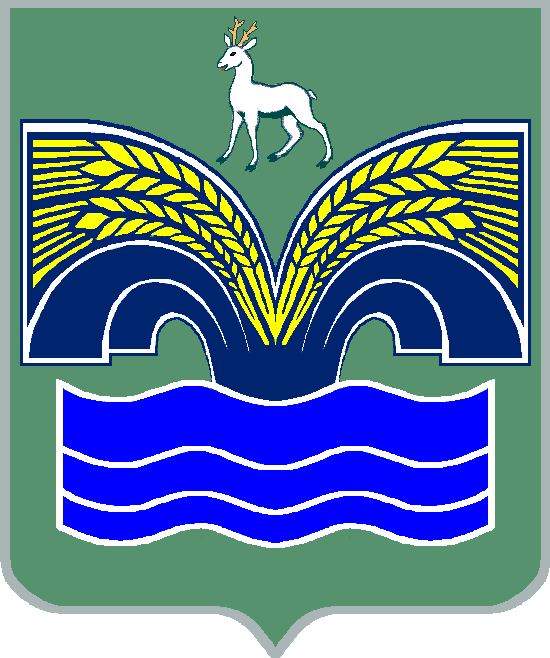                                                                                                          	АДМИНИСТРАЦИЯМУНИЦИПАЛЬНОГО  РАЙОНА  КРАСНОЯРСКИЙСАМАРСКОЙ ОБЛАСТИПОСТАНОВЛЕНИЕот  18.08.2022  № 204Об установлении платы за оказание образовательных услуг, относящихся к основным видам деятельности муниципального бюджетного учреждения дополнительного образования «Новосемейкинская детская музыкальная школа имени Ольги Витальевны Черкасовой» муниципального района Красноярский Самарской области, предусмотренных его уставом, для физических и юридических лиц, оказываемых им сверх установленного муниципального задания В  целях организации работы по оказанию услуг на платной основе муниципальным бюджетным учреждением дополнительного образования  «Новосемейкинская детская музыкальная школа им. О.В. Черкасовой» муниципального района Красноярский Самарской области, в соответствии с  решением Собрания представителей муниципального района Красноярский Самарской области от  26.06.2019 №30 – СП  «Об утверждении  Порядка определения платы за оказание платных образовательных услуг в муниципальных бюджетных учреждениях дополнительного образования муниципального района Красноярский Самарской области», статьей  44  Устава муниципального  района  Красноярский Самарской области, принятого  решением  Собрания  представителей   муниципального  района  Красноярский Самарской области  от  14.05.2015  № 20-СП, Администрация муниципального района Красноярский  Самарской области ПОСТАНОВЛЯЕТ: 1. Установить  плату за оказание образовательных услуг, относящихся к основным видам деятельности муниципального бюджетного учреждения дополнительного образования  «Новосемейкинская детская музыкальная школа имени Ольги Витальевны Черкасовой» муниципального района Красноярский Самарской области, предусмотренных его уставом, для физических и юридических лиц, оказываемых им сверх установленного муниципального задания                          на 2022-2023 учебный год (с 01.09.2022 по 31.05.2023) согласно  приложению к  настоящему  постановлению.2. Опубликовать настоящее постановление в газете «Красноярский вестник» и разместить на официальном сайте администрации муниципального района Красноярский Самарской области в сети Интернет.3. Настоящее постановление вступает в силу со дня его официального опубликования.Глава района                                                                              М.В.Белоусов            Барашовец   2258988                                                                                                ПРИЛОЖЕНИЕ                                                              к постановлению администрации                                                                      муниципального района                                                                                      Красноярский                                                                        Самарской области                                                                      от  18.08.2022  № 204ПЛАТАза оказание образовательных услуг, относящихся к основным видам деятельности муниципального бюджетного учреждения дополнительного образования «Новосемейкинская детская музыкальная школа имени Ольги Витальевны Черкасовой» муниципального района Красноярский Самарской области, предусмотренных его уставом, для физических и юридических лиц, оказываемых им сверх установленного муниципального задания на 2022-2023 учебный год (с 01.09.2022 по 31.05.2023)№ по п/пНаименование платных образовательных услугКоличество часовКоличество часовЕдиница измерения, форма обученияРазмер платы в рубляхРазмер платы в рублях№ по п/пНаименование платных образовательных услугв неделюв годЕдиница измерения, форма обученияв месяцв год1.1Одногодичная подготовительная группа для детей 5-6 лет (группа раннего эстетического развития)2681 обучающийся, групповые занятия2 000,0018 000,001.2Обучение по общеразвивающим  программам 3года и 5 лет для учащихся в возрасте с 12 лет и старше (группа ложкарей)2681 обучающийся, групповые занятия1 500,0013 500,001.3Обучение по общеразвивающим программам  3года и 5 лет для учащихся в возрасте с 12 лет и старше (обучение игре на синтезаторе)1341 обучающийся, индивидуальные занятия2 100,0018 900,00